Activity: Plutchik’s emotion wheel (Adapted from Castle and Buckler, 2018: 150-151)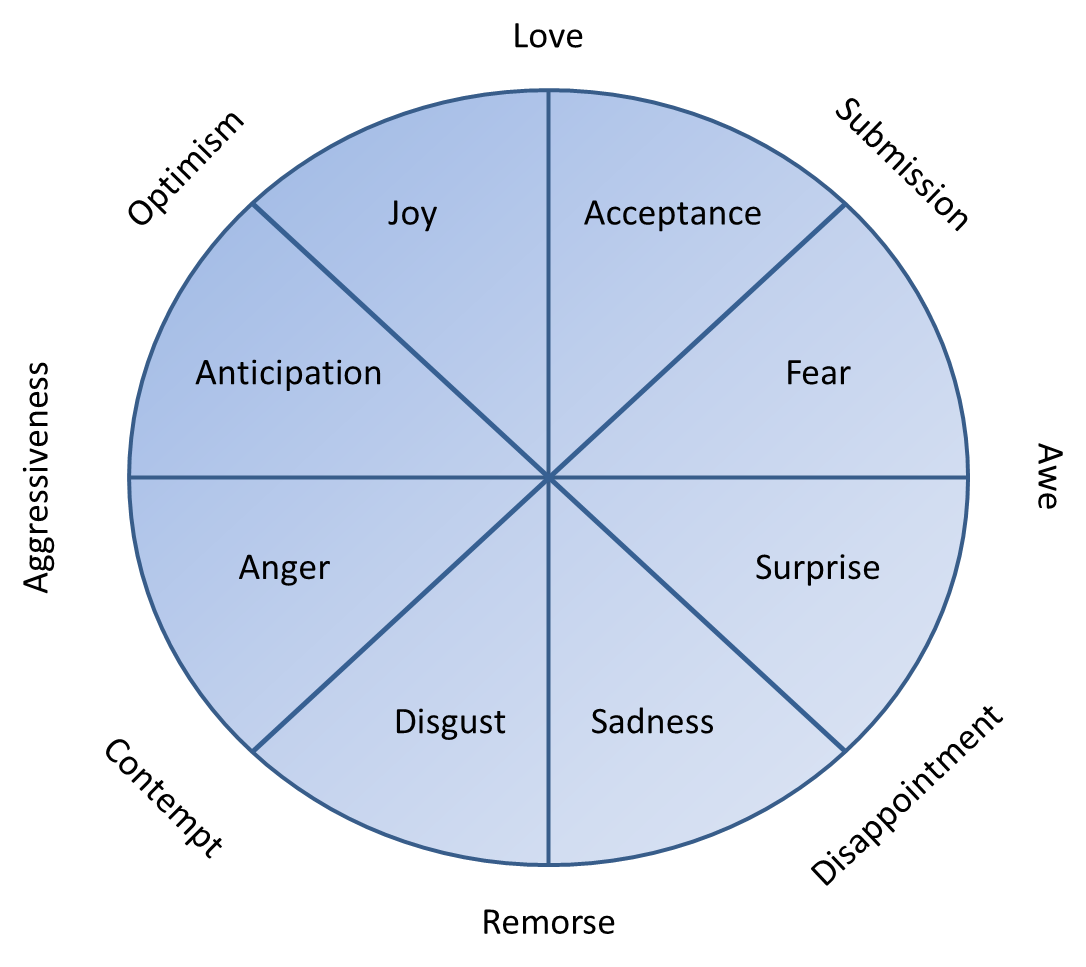 Convert Plutchik’s emotional wheel into a record sheet so that you can record instances where you observe a particular emotion.  As the opportunity arises during a normal school day or lesson if you prefer, record any examples of emotions that appear on your record sheet.If you feel that you are able to do the same for emotional blends then do the same as above.A word of warning: you may need to establish what each emotion looks like before you start, in terms of the observable characteristics. If you cannot ‘see’ it you cannot record it.An example:Emotion or emotional blendDefining characteristicsLearner/ StudentObservation notesExample:  joyExample: smiling, enthused, and so on. Example:  Learner AExample:  what were the antecedents, behaviour, consequence? (Skill/challenge balance was appropriate, learner engaged well with success, learner was enthused, learner took pride in their work.